Федеральное государственное бюджетное учреждение науки Всероссийский институт научной и технической информации Российской академии наук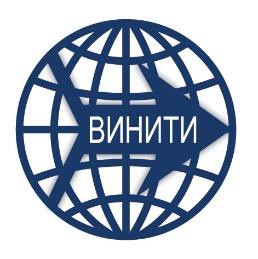 (ВИНИТИ РАН)ИНФОРМАЦИОННОЕ ПИСЬМОo проведении в рамках Десятилетия науки и технологии 10-й научной конференции с международным участием«НТИ-2022. Научная информация в современном мире: глобальные вызовы и национальные приоритеты», посвященной 70-летию ВИНИТИ РАН(25 – 26 октября 2022 г.)Всероссийский институт научной и технической информации Российской академии наук (ВИНИТИ РАН), один из крупнейших мировых информационных центров, приглашает принять участие в работе 10-й научной конференции с международным участием «НТИ-2022. Научная информация в современном мире: глобальные вызовы и национальные приоритеты».Основная цель конференции - обсуждение актуальных проблем информационного обеспечения науки, аналитической и инновационной деятельности, разработки и внедрения методов интеллектуальной обработки информации, а также обмен опытом между профильными научными, производственными и учебными организациями.Для участия в конференции приглашаются ученые и специалисты РАН, вузовской и отраслевой науки в области информационных технологий, работники информационных центров и библиотек, служб распространения информационных продуктов и услуг, представители издательств.На «НТИ-2022» предполагается обсуждение следующих вопросов:информационное	обеспечение	научных	исследований	в	условиях санкционного давления;роль реферативных служб в современном мире;информационно-библиотечная деятельность и обслуживание;развитие классификационных систем;проблемы науковедения и наукометрии;интеллектуальные технологии обработки информации;международное сотрудничество в сфере НТИ;методы и технологии популяризации научных знаний.На конференции планируется проведение пленарного заседания, круглых столов и тематических секций, в том числе отдельной секции молодых ученых, интересующихся проблемами научно-информационного обеспечения научных исследований.Рабочие языки конференции: русский и английский.Формат участия: очно, заочно.Участие в конференции бесплатное.По итогам конференции будет подготовлен сборник докладов (РИНЦ), лучшие из которых, отобранные экспертами Программного комитета, предполагается опубликовать в журналах «Научно-техническая информация. Серия 1. Организация и методика информационной работы» (РИНЦ, переводная версия издания включена в международные индексы цитирования Scopus, Web of Science) и «Научно-техническая информация. Серия 2. Информационные процессы и системы» (входит в Russian Science Citation Index-	RSCI,	переводная	версия	издания	включена	в	международный	индекс цитирования Web of Science).Требования по оформлению представлены на странице конференции  http://www.viniti.ru/nti-2022Прием докладов - до 20 сентября 2022 г.Публикация программы на сайте конференции - после 18 октября 2022 г.Конференция будет проходить по адресу: г. Москва, ул. Усиевича, д. 20Дополнительная информация:Е-mail: viniti@viniti.ruКонтактное лицо:Секретарь конференции	Камнева Ирина ЕвгеньевнаЧлен оргкомитета конференции	Самсонова Анастасия СтаниславовнаКонтактные телефоны:+7 (499) 155-45-12, +7 (499) 155-43-33